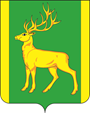 РОССИЙСКАЯ  ФЕДЕРАЦИЯИРКУТСКАЯ  ОБЛАСТЬАДМИНИСТРАЦИЯ МУНИЦИПАЛЬНОГО ОБРАЗОВАНИЯКУЙТУНСКИЙ РАЙОНП О С Т А Н О В Л Е Н И Е«09»    11        2023 г.	                         р.п. Куйтун		                             № 909-п             О создании межведомственной комиссии в соответствии с частью 20 статьи 24 Градостроительного кодекса Российской ФедерацииВ соответствии с частью 20 статьи 24 Градостроительного кодекса Российской Федерации, ст. 14 Федерального закона от 06.10.2003г. №131-Ф3 «Об общих принципах организации местного самоуправления в Российской Федерации», постановлением Правительства Иркутской области от 18.12.2017 № 841-пп «Об утверждении Порядка деятельности комиссий, создаваемых на территории Иркутской области в соответствии с частью 20 статьи 24 Градостроительного кодекса Российской Федерации, руководствуясь Уставом Куйтунского муниципального образования,ПОСТАНОВЛЯЕТ:1.  Создать межведомственную комиссию (далее - Комиссию) в целях определения границ населенных пунктов,  образуемых из лесных поселков или военных городков, а также определения местоположения границ земельных участков, на которых расположены объекты недвижимого имущества, на которые возникли права граждан и юридических лиц, в целях их перевода из земель лесного фонда в земли населенных пунктов, при подготовке проекта Генерального плана Барлукского сельского поселения.2.    Утвердить состав межведомственной Комиссии (приложение №1).3. Управляющему делами администрации муниципального образования Куйтунский район Чуйкиной И.В. опубликовать настоящее постановление в газете «Вестник Куйтунского района».4. Отделу организационной и кадровой работы администрации муниципального образования Куйтунский район:- разместить в сетевом издании «Официальный сайт муниципального образования Куйтунский район» в информационно-телекоммуникационной сети «Интернет» куйтунскийрайон.рф; 	5. Настоящее постановление вступает в силу после его официального опубликования.	   		6. Контроль за исполнением настоящего постановления возложить на председателя муниципального казенного учреждения «Комитет по управлению муниципальным имуществом и градостроительству администрации муниципального образования Куйтунский район» Путову О.В..Мэр муниципального образованияКуйтунский район                                                                                       А.А. НепомнящийПриложение № 1к постановлению Администрации муниципального образования Куйтунский район от 09.11.2023 года № 909-пСОСТАВ МЕЖВЕДОМСТВЕННОЙ КОМИССИИ1Представитель органа местного самоуправления Куйтунского муниципального образованияПервый заместитель мера муниципального образования Куйтунского района Виноградов Илья Алексеевичпредседатель комиссииКонсультант отдела по градостроительству МКУ «КУМИГ по Куйтунскому району» Огнева Наталья Петровна  Секретарь комиссии2Представитель органа местного самоуправления администрации Барлукского муниципального образованияВедущий специалист администрации Барлукского сельского поселенияДубровский Дмитрий Николаевич3Представитель органа государственной власти субъекта Российской Федерации, в границах которого находится поселение - Служба Архитектуры Иркутской областиНачальник отдела территориального планирования и планировки территории Кондратьева Екатерина Анатольевна4Представитель федерального органа испольной власти, осуществляющего функции по контролю и надзору в области лесных отношений, а также по оказанию государственных услуг и управлению государственным имуществом в области лесных отношений - Министерства лесного комплекса Иркутской областиЗаместитель начальника отдела земельных отношений министерстваФедорова Наталья Олеговна5Представитель федерального органа исполнительной власти, осуществляющего функции по контролю и надзору в области лесных отношений, а также но оказанию государственных услуг и управлению государственным имуществом в области лесных отношений - Департамента лесного хозяйства по Сибирскому Федеральному округуКонсультант отдела контроля за переданными полномочиями по Иркутской области Департамента лесного хозяйства по Сибирскому федеральному округуСтрельченко Александра Витальевна6Представитель исполнительного органа государственной власти Иркутской области, осуществляющей обеспечения деятельности губернатора Иркутской области и Правительства Иркутской областиСоветник отдела по взаимодействию с органами местного самоуправления управления Губернатора Иркутской области и Правительства Иркутской области по региональной политикеБородищева Екатерина Олеговна7Представитель федерального органа исполнительной власти (его территориального органа), уполномоченного Правительством Российской Федерации на осуществление государственного кадастрового учета, государственной регистрации права, ведение Единого государственного реестра недвижимости и предоставление сведений, содержащихся в Едином государственного реестре недвижимости – УправленияФедеральной службы государственной регистрации, кадастра и картографии по Иркутской областиГлавный специалист -эксперт отдела повышения качества данных ЕГРН Управления Росреестра по Иркутской областиДурова Таисия Александровна8Представитель Общественной палаты Иркутской областиПредседатель комиссии по региональному и экономическому развитию Общественной палаты Иркутской областиПрокопьев Николай Федорович9Представитель администрации Куйтунского муниципального образования Заместитель председателя комитета-начальник отдела по градостроительству Куйтунского муниципального района Синицина Ольга Владимировна10Представитель проектной организации Начальник проектного управления № 3 ООО НИИ "Земля и город"Карлов Сергей Юрьевич